ZPRAVODAJ MISTROVSTVÍ PRAHY 4 2019/2020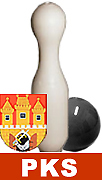 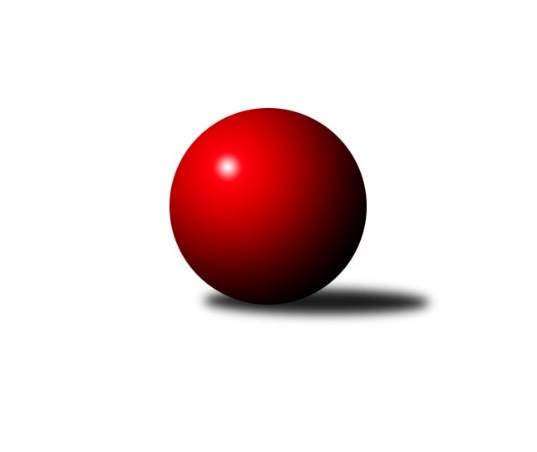 Č.19Výsledky 19. kolaSouhrnný přehled výsledků:SK Rapid Praha B	- TJ Astra Zahradní Město C	1:7	2342:2402	6.0:6.0	2.3.SC Olympia Radotín B	- SK Meteor Praha E	2:6	2213:2284	4.0:8.0	4.3.AC Sparta Praha C	- Slavoj Velké Popovice C	2:6	2357:2369	6.0:6.0	4.3.TJ Sokol Rudná D	- TJ Sokol Rudná E	5:3	2338:2269	7.0:5.0	5.3.PSK Union Praha C	- TJ Sokol Praha-Vršovice D	2:6	1902:2085	3.0:9.0	5.3.Tabulka družstev:	1.	TJ Sokol Rudná D	17	15	0	2	94.0 : 42.0 	131.0 : 73.0 	 2237	30	2.	AC Sparta Praha C	18	14	1	3	94.0 : 50.0 	127.0 : 89.0 	 2275	29	3.	TJ Astra Zahradní Město C	17	11	1	5	87.0 : 49.0 	120.0 : 84.0 	 2233	23	4.	SK Meteor Praha E	17	11	1	5	86.0 : 50.0 	115.0 : 89.0 	 2229	23	5.	Slavoj Velké Popovice C	17	9	2	6	72.0 : 64.0 	109.0 : 95.0 	 2162	20	6.	SC Olympia Radotín B	18	9	1	8	77.0 : 67.0 	119.0 : 97.0 	 2284	19	7.	TJ Sokol Praha-Vršovice D	16	7	1	8	66.0 : 62.0 	101.5 : 90.5 	 2186	15	8.	TJ Sokol Rudná E	16	7	1	8	63.0 : 65.0 	93.5 : 98.5 	 2204	15	9.	PSK Union Praha C	17	5	0	12	52.0 : 84.0 	84.5 : 119.5 	 2172	10	10.	SC Olympia Radotín C	17	1	0	16	25.0 : 111.0 	50.5 : 153.5 	 1887	2	11.	SK Rapid Praha B	18	1	0	17	36.0 : 108.0 	77.0 : 139.0 	 2084	2Podrobné výsledky kola:	 SK Rapid Praha B	2342	1:7	2402	TJ Astra Zahradní Město C	Petr Švenda *1	 	 215 	 157 		372 	 1:1 	 385 	 	198 	 187		Petr Majerníček	Pavel Mach	 	 196 	 225 		421 	 1:1 	 425 	 	209 	 216		Jakub Vodička	Jiří Potměšil *2	 	 179 	 195 		374 	 0:2 	 393 	 	193 	 200		Jan Seidl	Jiří Kukla	 	 207 	 182 		389 	 1:1 	 425 	 	200 	 225		Tomáš Doležal	Pavel Eder	 	 221 	 201 		422 	 2:0 	 389 	 	194 	 195		Tomáš Turnský	Jaroslav Svozil	 	 202 	 162 		364 	 1:1 	 385 	 	181 	 204		Pavel Kratochvílrozhodčí: střídání: *1 od 51. hodu Marek Švanda, *2 od 51. hodu Josef DvořákNejlepšího výkonu v tomto utkání: 425 kuželek dosáhli: Jakub Vodička, Tomáš Doležal	 SC Olympia Radotín B	2213	2:6	2284	SK Meteor Praha E	Tatiana Vydrová	 	 183 	 186 		369 	 0:2 	 395 	 	190 	 205		Bohumil Fojt	Květa Dvořáková	 	 143 	 187 		330 	 0:2 	 389 	 	191 	 198		Martin Povolný *1	Eva Hucková	 	 173 	 186 		359 	 1:1 	 377 	 	170 	 207		Petra Grulichová	Renáta Francová	 	 177 	 174 		351 	 0:2 	 383 	 	198 	 185		Martin Smetana	Martin Šimek	 	 177 	 216 		393 	 2:0 	 372 	 	176 	 196		Zuzana Edlmannová	Radek Pauk	 	 207 	 204 		411 	 1:1 	 368 	 	159 	 209		Miroslava Martincovározhodčí: střídání: *1 od 51. hodu Jana FojtováNejlepší výkon utkání: 411 - Radek Pauk	 AC Sparta Praha C	2357	2:6	2369	Slavoj Velké Popovice C	Jiří Lankaš	 	 176 	 214 		390 	 1:1 	 399 	 	205 	 194		Josef Vodešil	Pavel Pavlíček	 	 210 	 206 		416 	 1:1 	 418 	 	192 	 226		Jan Kratochvíl	Tomáš Sysala	 	 180 	 177 		357 	 0:2 	 420 	 	194 	 226		Jaruška Havrdová	Stanislav Řádek	 	 207 	 209 		416 	 2:0 	 335 	 	190 	 145		Ludmila Kaprová	Jan Červenka	 	 204 	 196 		400 	 1.5:0.5 	 390 	 	204 	 186		Gabriela Jirásková	Kristina Řádková	 	 204 	 174 		378 	 0.5:1.5 	 407 	 	204 	 203		Tomáš Vinšrozhodčí: Nejlepší výkon utkání: 420 - Jaruška Havrdová	 TJ Sokol Rudná D	2338	5:3	2269	TJ Sokol Rudná E	Marek Dvořák	 	 190 	 249 		439 	 2:0 	 380 	 	176 	 204		Filip Makovský	Jan Štěrba	 	 214 	 182 		396 	 1:1 	 397 	 	213 	 184		Zdeněk Mora	Luboš Machulka	 	 236 	 211 		447 	 2:0 	 370 	 	182 	 188		Martin Berezněv	Zdeněk Mašek	 	 166 	 194 		360 	 0:2 	 393 	 	197 	 196		Jan Rokos	Jaroslav Mařánek	 	 181 	 188 		369 	 1:1 	 418 	 	238 	 180		Jan Mařánek	Helena Machulková	 	 164 	 163 		327 	 1:1 	 311 	 	189 	 122		Karel Novotnýrozhodčí: Nejlepší výkon utkání: 447 - Luboš Machulka	 PSK Union Praha C	1902	2:6	2085	TJ Sokol Praha-Vršovice D	Helena Hanzalová	 	 153 	 130 		283 	 1:1 	 308 	 	134 	 174		Pavel Brož	Milan Lukeš	 	 193 	 183 		376 	 1:1 	 374 	 	173 	 201		Miroslav Kettner	Jitka Vykouková	 	 170 	 148 		318 	 0:2 	 348 	 	181 	 167		Miroslav Klabík	Květuše Pytlíková	 	 200 	 153 		353 	 1:1 	 342 	 	183 	 159		Tomáš Čurda	Zdeněk Poutník	 	 142 	 138 		280 	 0:2 	 351 	 	159 	 192		Josef Novotný	Jindřich Zajíček	 	 145 	 147 		292 	 0:2 	 362 	 	174 	 188		Karel Radilrozhodčí: Nejlepší výkon utkání: 376 - Milan LukešPořadí jednotlivců:	jméno hráče	družstvo	celkem	plné	dorážka	chyby	poměr kuž.	Maximum	1.	Pavel Pavlíček 	AC Sparta Praha C	415.94	288.9	127.0	6.1	9/9	(474)	2.	Luboš Machulka 	TJ Sokol Rudná D	414.13	287.0	127.1	7.5	8/8	(455)	3.	Marek Dvořák 	TJ Sokol Rudná D	412.95	288.4	124.5	6.8	7/8	(441)	4.	Miloslav Fous 	PSK Union Praha C	406.69	288.7	118.0	8.1	7/9	(474)	5.	Jaruška Havrdová 	Slavoj Velké Popovice C	402.98	286.5	116.5	8.0	6/8	(420)	6.	Zuzana Edlmannová 	SK Meteor Praha E	396.31	281.6	114.7	10.9	9/10	(463)	7.	Tomáš Turnský 	TJ Astra Zahradní Město C	393.33	275.7	117.6	8.9	8/9	(463)	8.	Renata Göringerová 	PSK Union Praha C	392.72	275.2	117.6	9.5	9/9	(448)	9.	Tomáš Doležal 	TJ Astra Zahradní Město C	391.82	288.3	103.5	14.5	7/9	(434)	10.	Petr Fišer 	TJ Sokol Rudná D	389.68	273.8	115.9	9.8	7/8	(432)	11.	Pavel Šimek 	SC Olympia Radotín B	388.76	272.1	116.6	9.0	7/8	(432)	12.	Miroslav Klabík 	TJ Sokol Praha-Vršovice D	386.72	282.1	104.7	10.5	8/9	(432)	13.	Jan Červenka 	AC Sparta Praha C	386.58	272.3	114.3	11.4	9/9	(446)	14.	Eva Hucková 	SC Olympia Radotín B	386.25	279.2	107.1	10.7	7/8	(425)	15.	Zdeněk Mora 	TJ Sokol Rudná E	385.17	280.6	104.6	11.0	7/9	(423)	16.	Bohumil Fojt 	SK Meteor Praha E	385.03	279.2	105.8	9.5	10/10	(427)	17.	Jan Mařánek 	TJ Sokol Rudná E	384.95	273.8	111.1	10.3	9/9	(419)	18.	Tatiana Vydrová 	SC Olympia Radotín B	384.27	270.5	113.7	11.3	8/8	(425)	19.	Miroslav Kettner 	TJ Sokol Praha-Vršovice D	384.10	275.3	108.8	12.3	6/9	(410)	20.	Karel Novotný 	TJ Sokol Rudná E	383.84	278.9	104.9	13.3	9/9	(425)	21.	Radek Pauk 	SC Olympia Radotín B	382.51	279.6	102.9	12.3	6/8	(419)	22.	Tomáš Sůva 	AC Sparta Praha C	381.25	267.4	113.9	10.3	8/9	(430)	23.	Lukáš Pelánek 	TJ Sokol Praha-Vršovice D	380.77	275.8	104.9	12.2	7/9	(414)	24.	Martin Šimek 	SC Olympia Radotín B	379.71	274.6	105.2	10.6	7/8	(395)	25.	Květuše Pytlíková 	PSK Union Praha C	379.25	278.3	100.9	12.4	9/9	(422)	26.	Miroslava Martincová 	SK Meteor Praha E	378.68	275.0	103.7	11.1	9/10	(414)	27.	Jan Seidl 	TJ Astra Zahradní Město C	376.81	267.8	109.0	11.2	8/9	(416)	28.	Josef Vodešil 	Slavoj Velké Popovice C	376.43	268.1	108.3	11.8	7/8	(408)	29.	Jan Rokos 	TJ Sokol Rudná E	374.31	268.6	105.7	12.0	9/9	(427)	30.	Miloš Dudek 	SC Olympia Radotín B	373.82	265.4	108.5	13.5	6/8	(428)	31.	Petra Grulichová 	SK Meteor Praha E	372.96	272.2	100.8	12.4	8/10	(407)	32.	Karel Radil 	TJ Sokol Praha-Vršovice D	372.83	273.2	99.6	13.7	6/9	(404)	33.	Roman Mrvík 	TJ Astra Zahradní Město C	372.64	270.8	101.8	12.3	8/9	(439)	34.	Martin Smetana 	SK Meteor Praha E	370.91	270.4	100.5	14.5	8/10	(412)	35.	Pavel Mach 	SK Rapid Praha B	370.09	258.0	112.1	11.4	8/9	(442)	36.	Milan Mrvík 	TJ Astra Zahradní Město C	369.69	270.0	99.7	13.4	8/9	(444)	37.	Jiří Lankaš 	AC Sparta Praha C	368.97	267.1	101.9	13.0	9/9	(432)	38.	Luboš Kučera 	TJ Sokol Praha-Vršovice D	366.77	265.4	101.4	14.2	7/9	(426)	39.	Petr Majerníček 	TJ Astra Zahradní Město C	366.76	270.0	96.8	15.6	7/9	(411)	40.	Kristina Řádková 	AC Sparta Praha C	362.76	258.9	103.9	11.9	7/9	(414)	41.	Tomáš Vinš 	Slavoj Velké Popovice C	361.19	263.7	97.5	17.1	8/8	(407)	42.	Jan Kratochvíl 	Slavoj Velké Popovice C	361.08	262.6	98.5	15.4	8/8	(443)	43.	Jaroslav Mařánek 	TJ Sokol Rudná D	360.25	259.8	100.4	12.7	8/8	(416)	44.	Zdeněk Mašek 	TJ Sokol Rudná D	357.11	258.2	98.9	14.1	8/8	(396)	45.	Jan Kalina 	SC Olympia Radotín C	356.17	264.7	91.5	17.9	9/9	(414)	46.	Gabriela Jirásková 	Slavoj Velké Popovice C	354.98	259.2	95.8	16.5	8/8	(399)	47.	Pavel Brož 	TJ Sokol Praha-Vršovice D	352.58	260.8	91.8	17.9	8/9	(401)	48.	Petr Švenda 	SK Rapid Praha B	349.74	257.2	92.5	14.2	9/9	(416)	49.	Jaroslav Svozil 	SK Rapid Praha B	349.58	253.5	96.1	14.8	6/9	(403)	50.	Ludmila Kaprová 	Slavoj Velké Popovice C	349.27	255.1	94.2	16.3	6/8	(435)	51.	Milan Drhovský 	TJ Sokol Rudná E	348.31	254.0	94.3	13.9	7/9	(381)	52.	Tomáš Sysala 	AC Sparta Praha C	344.00	257.2	86.8	18.7	6/9	(379)	53.	Marek Švanda 	SK Rapid Praha B	343.24	257.4	85.8	18.6	7/9	(391)	54.	Josef Dvořák 	SK Rapid Praha B	338.50	253.8	84.8	17.7	6/9	(391)	55.	Filip Makovský 	TJ Sokol Rudná E	331.44	243.6	87.9	16.0	9/9	(380)	56.	Tomáš Čurda 	TJ Sokol Praha-Vršovice D	330.49	248.8	81.7	19.4	7/9	(371)	57.	Roman Hašek 	SK Rapid Praha B	329.00	238.9	90.1	18.4	8/9	(380)	58.	Helena Hanzalová 	PSK Union Praha C	326.29	241.3	85.0	18.4	8/9	(368)	59.	Jiří Potměšil 	SK Rapid Praha B	323.87	241.3	82.5	21.2	8/9	(371)	60.	Milan Čermák 	SC Olympia Radotín C	323.36	235.2	88.2	19.3	9/9	(393)	61.	Zdeněk Poutník 	PSK Union Praha C	322.54	237.7	84.9	18.6	7/9	(376)	62.	Petr Zlatník 	SC Olympia Radotín C	306.75	232.8	74.0	22.1	8/9	(334)	63.	Ludmila Zlatníková 	SC Olympia Radotín C	304.22	220.2	84.0	21.4	8/9	(329)	64.	Leoš Labuta 	SC Olympia Radotín C	298.22	224.7	73.6	23.9	7/9	(344)	65.	Petr Žáček 	SC Olympia Radotín C	268.86	200.3	68.6	25.0	7/9	(324)		Jakub Vodička 	TJ Astra Zahradní Město C	416.38	303.5	112.9	10.4	4/9	(425)		Stanislav Řádek 	AC Sparta Praha C	390.27	275.1	115.2	11.4	5/9	(452)		Martin Povolný 	SK Meteor Praha E	389.92	276.2	113.8	9.4	4/10	(428)		Pavel Eder 	SK Rapid Praha B	387.88	273.3	114.6	13.6	5/9	(422)		Jiří Kukla 	SK Rapid Praha B	384.00	281.0	103.0	15.3	1/9	(404)		Petr Zelenka 	TJ Sokol Rudná E	383.00	282.8	100.3	9.8	2/9	(401)		Petr Klíma 	SC Olympia Radotín B	379.78	271.8	108.0	12.4	3/8	(398)		Pavel Kratochvíl 	TJ Astra Zahradní Město C	376.40	277.8	98.7	13.7	5/9	(411)		Jitka Vykouková 	PSK Union Praha C	369.77	264.6	105.1	13.7	5/9	(398)		Jana Fišerová 	TJ Sokol Rudná D	369.50	267.4	102.1	15.6	5/8	(388)		Marek Pavlíček 	AC Sparta Praha C	369.13	266.9	102.3	14.4	5/9	(398)		Markéta Dymáčková 	Slavoj Velké Popovice C	368.67	272.0	96.7	16.5	2/8	(397)		Daniel Volf 	TJ Astra Zahradní Město C	362.00	273.8	88.2	15.3	2/9	(387)		Milan Lukeš 	PSK Union Praha C	358.92	260.3	98.6	14.4	4/9	(376)		Petr Janata 	Slavoj Velké Popovice C	358.33	270.8	87.5	14.2	2/8	(372)		Květa Dvořáková 	SC Olympia Radotín B	357.80	264.8	93.0	13.8	1/8	(399)		Josef Novotný 	TJ Sokol Praha-Vršovice D	356.51	256.5	100.0	12.9	5/9	(393)		Renáta Francová 	SC Olympia Radotín B	356.17	265.8	90.4	17.1	3/8	(392)		Vladimír Dvořák 	SC Olympia Radotín B	352.75	258.8	94.0	13.0	2/8	(402)		Petr Hnilička 	SC Olympia Radotín C	350.17	253.2	97.0	13.8	2/9	(361)		Martin Berezněv 	TJ Sokol Rudná E	349.90	261.4	88.6	18.4	4/9	(393)		Jana Fojtová 	SK Meteor Praha E	349.63	256.0	93.6	13.6	6/10	(380)		Daniel Burian 	SC Olympia Radotín C	349.29	259.3	90.0	18.9	2/9	(383)		Alena Rauwolfová 	PSK Union Praha C	349.00	250.3	98.7	13.0	3/9	(354)		Jan Štěrba 	TJ Sokol Rudná D	348.25	258.0	90.3	17.5	2/8	(396)		Ondřej Hajný 	SC Olympia Radotín C	346.79	247.3	99.5	15.6	2/9	(389)		Jaromír Steindl 	SK Meteor Praha E	339.08	251.8	87.3	19.0	3/10	(411)		Jindřich Zajíček 	PSK Union Praha C	338.24	249.2	89.1	16.8	5/9	(365)		Naďa Elstnerová 	PSK Union Praha C	332.83	246.8	86.0	13.5	3/9	(345)		Helena Machulková 	TJ Sokol Rudná D	323.00	241.9	81.1	13.9	3/8	(361)		Mikoláš Dvořák 	SK Meteor Praha E	305.50	224.5	81.0	20.5	4/10	(330)		Ivana Bandasová 	Slavoj Velké Popovice C	302.70	225.5	77.2	21.9	5/8	(371)		Kateřina Šanderová 	TJ Sokol Praha-Vršovice D	275.83	210.0	65.8	29.8	2/9	(296)		Karel Svoboda 	SC Olympia Radotín C	268.33	193.3	75.0	25.7	3/9	(326)		Matyáš Vančura 	TJ Sokol Rudná D	268.00	217.0	51.0	35.0	1/8	(268)		Václav Vejvoda 	TJ Sokol Rudná D	174.00	128.0	46.0	49.0	1/8	(174)Sportovně technické informace:Starty náhradníků:registrační číslo	jméno a příjmení 	datum startu 	družstvo	číslo startu25990	Tomáš Vinš	04.03.2020	Slavoj Velké Popovice C	7x25607	Ludmila Kaprová	04.03.2020	Slavoj Velké Popovice C	8x25547	Jan Štěrba	05.03.2020	TJ Sokol Rudná D	2x14501	Jaruška Havrdová	04.03.2020	Slavoj Velké Popovice C	11x24714	Gabriela Jirásková	04.03.2020	Slavoj Velké Popovice C	7x10264	Jan Kratochvíl	04.03.2020	Slavoj Velké Popovice C	6x2585	Josef Vodešil	04.03.2020	Slavoj Velké Popovice C	3x
Hráči dopsaní na soupisku:registrační číslo	jméno a příjmení 	datum startu 	družstvo	Program dalšího kola:20. koloZpracoval: Pavel Strnad   776 172 852 ＠ strnad67@gmail.comNejlepší šestka kola - absolutněNejlepší šestka kola - absolutněNejlepší šestka kola - absolutněNejlepší šestka kola - absolutněNejlepší šestka kola - dle průměru kuželenNejlepší šestka kola - dle průměru kuželenNejlepší šestka kola - dle průměru kuželenNejlepší šestka kola - dle průměru kuželenNejlepší šestka kola - dle průměru kuželenPočetJménoNázev týmuVýkonPočetJménoNázev týmuPrůměr (%)Výkon11xLuboš MachulkaRudná D44714xLuboš MachulkaRudná D123.764478xMarek DvořákRudná D43911xMarek DvořákRudná D121.554394xTomáš DoležalAstra C4254xJan MařánekRudná E115.734182xJakub VodičkaAstra C4253xRadek PaukRadotín B112.874111xPavel EderRapid B4222xTomáš DoležalAstra C112.474256xPavel MachRapid B4211xJakub VodičkaAstra C112.47425